Какие трудовые права работающих инвалидов?На вопрос отвечает прокурор Исаклинского района Самарской области  Павел Грибов.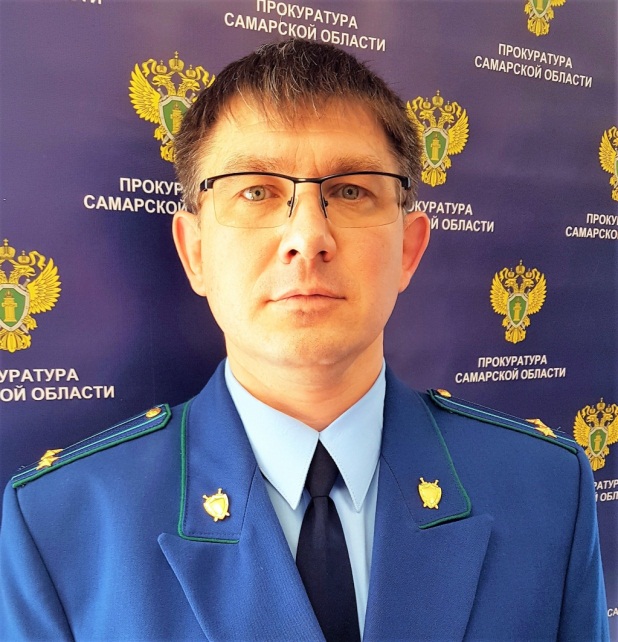 Труд инвалидов регулируется нормами Трудового кодекса Российской Федерации, Федерального закона от 24 ноября 1995 года № 181-ФЗ «О социальной защите инвалидов в Российской Федерации», Закона Российской Федерации от 19 апреля 1991 года № 1032-1 «О занятости населения в Российской Федерации», а также иных нормативных правовых актов, содержащих нормы трудового права.Не допускается какое бы то ни было прямое или косвенное ограничение прав или установление прямых или косвенных преимуществ при заключении трудового договора в зависимости от каких-либо обстоятельств, не связанных с деловыми качествами работников (часть 2 статьи 64 ТК РФ).Не допускается установление в коллективных или индивидуальных трудовых договорах условий труда инвалидов (оплата труда, режим рабочего времени и времени отдыха, продолжительность ежегодного и дополнительного оплачиваемых отпусков и другие), ухудшающих положение инвалидов по сравнению с другими работниками (часть 2 статьи 23 Закона от 24 ноября 1995 года № 181-ФЗ).Инвалидам предоставляются гарантии трудовой занятости, которые включают, в частности, следующие меры (часть 1 статьи 20 Закона от 24 ноября 1995 года № 181-ФЗ):квотирование рабочих мест для инвалидов (такие рабочие места не могут быть заняты лицами, не являющимися инвалидами);резервирование рабочих мест по профессиям, наиболее пригодным для инвалидов;создание специальных условий в соответствии с И11РА инвалидов.Работающие инвалиды имеют право на предоставление им ежегодного отпуска не менее 30 календарных дней и отпуска без сохранения заработной платы до 60 календарных дней в году.Также инвалиды вправе отказаться от сверхурочной работы, от работы в ночное время либо в выходные и нерабочие праздничные дни, даже если такая работа не запрещена им по состоянию здоровья (часть 5 статьи 96, часть 5 статьи 99, часть 7 статьи 113, статья 128 ТК РФ; статья 23 Закона № 181-ФЗ).Граждане и должностные лица, виновные в нарушении прав и свобод инвалидов, несут ответственность в соответствии с законодательством Российской Федерации, как административную, так и уголовную.28.10.2021